Пояснительная записка    Рабочая программа по предмету «Изобразительное искусство» для 4 класса составлена на основе федерального закона от 29.12.2012г.№ 273 –ФЗ «Об образовании в Российской Федерации» в соответствии с требованиями Федерального государственного образовательного стандарта начального общего образования ( приказ от  06.10.2009г. №373  « Об утверждении и введении в действие федерального государственного образовательного стандарта начального общего образования») , на основе основной образовательной программы начального общего образования, согласно учебному плану МАОУ СОШ № 43 г.Тюмени на 2020 - 2021 учебный год.Цели и задачи курса.         Содержание программы предусматривает как эстетическое восприятие предметов действительности и произведений изобразительного искусства, так и непосредственно художественную деятельность.Основными задачами преподавания изобразительного искусства являются: овладение учащимися знаниями элементарных основ реалистического рисунка, формирование навыков рисования с натуры, по памяти, по представлению, ознакомление с особенностями работы в области декоративно-прикладного и народного искусства, лепки и аппликации, элементарного дизайна; развитие у детей изобразительных способностей, художественного вкуса, творческого воображения, пространственного мышления, эстетического чувства и понимания прекрасного, воспитание интереса и любви к искусству.Для выполнения поставленных учебно-воспитательных задач программой предусмотрены следующие основные виды занятий: рисование с натуры (рисунок, живопись), рисование на темы и иллюстрирование (композиция), декоративная работа, лепка, аппликация с элементами дизайна, беседы об изобразительном искусстве и красоте вокруг нас.Основные виды занятий должны быть тесно связаны, дополнять друг друга и проводиться в течение всего учебного года с учетом особенностей времени года и интересов учащихся.В основу программы положены:тематический принцип планирования учебного материала, что отвечает задачам нравственного, трудового и эстетического воспитания школьников, учитывает интересы детей, их возрастные особенности;единство воспитания и образования, обучение и творческой деятельности учащихся, сочетание практической работы с развитием способности воспринимать и понимать произведения искусства, прекрасное и безобразное в окружающей действительности и в искусстве;познавательно-эстетическая сущность изобразительного искусства, выраженная в разделах «Беседы об изобразительном искусстве и красоте вокруг нас», которые содержат лучшие образцы живописи, графики, скульптуры, архитектуры, декоративно-прикладного искусства;яркая выраженность познавательно-эстетической сущности изобразительного искусства, что достигается прежде всего введением самостоятельного раздела «Беседы об изобразительном искусстве и красоте вокруг нас» за счет тщательного отбора и систематизации картин, отвечающих принципу доступности;система учебно-творческих заданий на основе ознакомления с народным декоративно-прикладным искусством как важным средством нравственного, трудового и эстетического воспитания; система межпредметных  связей  (литературное чтение,  русский язык,  музыка,  окружающий мир, технология), что позволяет почувствовать практическую направленность уроков изобразительного искусства, их связь с жизнью;соблюдение преемственности в изобразительном творчестве младших школьников и дошкольников;развитие у детей эмоционально-эстетического и нравственно-оценочного отношения к действительности, эмоционального отклика на красоту окружающих предметов, природы и т. д.Для выполнения творческих заданий учащиеся могут выбрать разнообразные художественные материалы: карандаш, акварель, гуашь, сангину или уголь, тушь, фломастеры, цветные мелки, кисть, перо, палочку и др. Выразительные рисунки получаются на цветной и тонированной бумаге.Программа рассчитана на 1 час в неделю.Особенно важно учителю проявить творческий подход к программе, исходя из местных условий: включать наиболее важный материал, определять оптимальное количество часов для выполнения задания, знакомить учащихся с культурой родного края, памятниками архитектуры и декоративно-прикладного искусства. Учитель может самостоятельно отбирать в каждом разделе наиболее важный материал, опускать некоторые задания и дополнительно включать другие в зависимости от уровня подготовки класса, не нарушая при этом логику изучения курса, ориентируясь на разделы программы «Знания и уменияОбщая характеристика учебного предмета, курсаСодержание программы реализует приоритетные направления художественного образования: приобщение к изобразительному искусству как духовному опыту поколений, овладение способами художественной деятельности, развитие индивидуальности, дарования и творческих способностей ребенка. В основу программы положены: - единство воспитания, обучения и творческой деятельности учащихся; - яркая выраженность познавательной сущности изобразительного искусства; - система межпредметных связей с уроками музыки, литературного чтения, окружающего мира, математики, технологии; - соблюдение преемственности в изобразительном творчестве младших школьников и дошкольников; - направленность содержания программы на активное развитие эстетического и нравственно-оценочного отношения действительности, эмоционального отклика на красоту окружающего мира. Программой предусмотрены следующие виды занятий: рисование с натуры (рисунок, живопись), рисование по памяти или представлению, рисование на темы и иллюстрирование (композиция), декоративная работа, лепка, художественное конструирование и дизайн, беседы об изобразительном искусстве. В программу также включены занятия, связанные сформированием компьютерной грамотности учащихся. На таких уроках школьники знакомятся с компьютером как средством создания изображения. Наряду с основной формой организации учебного процесса - уроком - возможно проведение занятий, экскурсий в музеях, в архитектурных заповедниках и картинных галереях. Рисование с натуры (рисунок и живопись) предполагает работу учащихся в классе. Они рассматривают предложенные учителем предметы и учатся их изображать карандашом, акварельными и гуашевыми красками, пером и кистью, углем, пастелью, восковыми мелками. Сюда также входит рисование по памяти и представлению. Рисование с натуры может предшествовать выполнению рисунков на темы и декоративным работам. Рисование на темы — это создание сюжетных композиций, иллюстраций к литературным произведениям. В процессе рисования на темы совершенствуются и закрепляются навыки грамотного изображения предметов, передачи пропорций, конструктивного строения, объема, пространственного положения, освещенности, цвета. Тематическое рисование включает в себя рисование на темы окружающей жизни на основе наблюдений или по воображению, иллюстрирование различных литературных произведений. Рисуя на темы, учащиеся знакомятся с законами композиции, узнают о художественно-выразительных средствах живописи и графики: цвет, мазок, линия, пятно, цветовой и световой контрасты, об особенностях передачи состояния покоя или движения в рисунке, об эмоциональных возможностях цвета. Цвет является важнейшим средством выразительности в сюжетном рисунке. Учебные задания направлены на формирование у учащихся умения видеть гармоничные цветовые сочетания. Школьники знакомятся с творчеством выдающихся русских и зарубежных художников, произведениями бытового, исторического, батального и других жанров, а также с творчеством ведущих художников-иллюстраторов. Обучение декоративной работе осуществляется в процессе выполнения творческих декоративных композиций, составления эскизов оформительских работ (возможно выполнение упражнений на основе образца).                                                                                                                                      Учащиеся знакомятся с произведениями народного декоративно-прикладного искусства, изучают простейшие приемы народной росписи, выполняют работы на основе декоративной переработки формы и цвета реальных объектов (листьев, цветов, бабочек ит. д.), создают декоративные композиции карандашом, кистью (свободная кистевая роспись), в технике аппликации из разнообразных кусочков бумаги, ткани, засушенных листьев деревьев, соломки, фольги (приклеивание, пришивание на основу). Декоративно-прикладное и народное искусство являются мощным средством эстетического, патриотического и трудового воспитания. Знакомство с художественными изделиями народных мастеров помогает прививать детям любовь к родному краю, учит видеть красоту природы и вещей, ценить традиции народа, уважать труд взрослых. Лепка. Этот вид художественного творчества развивает наблюдательность, воображение, эстетическое отношение к предметам и явлениям действительности. На занятиях лепкой у школьников формируется объемное видение предметов, осмысливаются пластические особенности формы, развивается чувство цельности композиции. Основным содержанием раздела является лепка фруктов, овощей, предметов быта, птиц и зверей с натуры, по памяти и по представлению, лепка фигурок человека по памяти и на темы сюжетов быта и труда человека, литературных произведений. Учащиеся знакомятся с элементарными приемами работы различными пластическими материалами для создания выразительного образа (пластилин, глина -конструктивный и пластический способы лепки). Беседы об изобразительном искусстве направлены на воспитание у детей устойчивого интереса к искусству, формируют потребность в знакомстве с произведениями отечественных и зарубежных мастеров. На уроках изобразительного искусства учащиеся знакомятся с особенностями художественного творчества, учатся понимать содержание картин. Формированию представлений о богатстве и разнообразии художественной культуры способствует знакомство с ведущими художественными музеями России и мира.Описание места учебного предмета, курса  в учебном планеРабочая программа по изобразительному искусству для 4 класса разработана на основе Примерной программы начального общего образования, авторской программы «Изобразительное искусство», утверждённой МО РФ , в соответствии с требованиями федерального компонента государственного стандарта начального образования.Рабочая программа рассчитана на 34 часа в год, в неделю 1 час.Описание ценностных ориентиров содержания учебного предмета   В основе обучения лежит системно - деятельностный (компетентностный) подход, который предполагает формирование и развитие определенных качеств личности, что соответствует требованиям, предъявляемым к общему содержанию предмета «Изобразительное искусство» («знаниевый» компонент):-воспитание толерантности и уважения к другим культурам и народным традициям (с учетом многонациональности России);-развитие желания знакомиться с произведениями искусства и активно проявлять себя в творчестве (мотивация);-общекультурное и личностное развитие учащегося; формирование графической грамоты и учебных действий, обеспечивающих успешное усвоение содержания предмета (практика и восприятие);-воспитание познавательной культуры в разных видах изобразительной деятельности (живопись, графика, скульптура, архитектура, декоративно – прикладное и народное искусство) в соответствии с возрастными возможностями учащихся; духовно – нравственное и интеллектуальное воспитание в условиях интегрированного обучения и полихудожественного воспитания;-воспитание патриотических чувств, развитие желания осваивать национальные традиции;-развитие основ научных знаний об окружающей действительности в искусстве, о взаимосвязях объектов;-совершенствование индивидуальных способностей;-формирование умения планировать свою деятельность и культуру труда; развитие эмоционально - ценностного восприятия произведений искусства, эстетического кругозора, эстетической культуры личности, интереса к художественной культуре; формирование умения оценивать с художественной точки зрения произведения искусства.Личностные, метапредметные и предметные результаты освоения конкретного предмета, курсаЛичностные результаты. Обучающиеся научатся: · положительно относится к урокам изобразительного искусства. 1) воспитание российской гражданской идентичности: патриотизма, уважения к Отечеству, прошлое и настоящее многонационального народа России; осознание своей этнической принадлежности, знание истории, языка, культуры своего народа, своего края, основ культурного наследия народов России и человечества; усвоение гуманистических, демократических и традиционных ценностей многонационального российского общества; воспитание чувства ответственности и долга перед Родиной;2) формирование ответственного отношения к учению, готовности и способности обучающихся к саморазвитию и самообразованию на основе мотивации к обучению и познанию, осознанному выбору и построению дальнейшей индивидуальной траектории образования на базе ориентировки в мире профессий и профессиональных предпочтений, с учетом устойчивых познавательных интересов, а также на основе формирования уважительного отношения к труду, развития опыта участия в социально значимом труде;3) формирование целостного мировоззрения, соответствующего современному уровню развития науки и общественной практики, учитывающего социальное, культурное, языковое, духовное многообразие современного мира;4) формирование осознанного, уважительного и доброжелательного отношения к другому человеку, его мнению, мировоззрению, культуре, языку, вере, гражданской позиции, к истории, культуре, религии, традициям, языкам, ценностям народов России и народов мира; готовности и способности вести диалог с другими людьми и достигать в нем взаимопонимания;5) освоение социальных норм, правил поведения, ролей и форм социальной жизни в группах и сообществах, включая взрослые и социальные сообщества; участие в школьном самоуправлении и общественной жизни в пределах возрастных компетенций с учетом региональных, этнокультурных, социальных и экономических особенностей;6) развитие морального сознания и компетентности в решении моральных проблем на основе личностного выбора, формирование нравственных чувств и нравственного поведения, осознанного и ответственного отношения к собственным поступкам;7) формирование коммуникативной компетентности в общении и сотрудничестве со сверстниками, детьми старшего и младшего возраста, взрослыми в процессе образовательной, общественно полезной, учебно-исследовательской, творческой и других видов деятельности;8) формирование ценности здорового и безопасного образа жизни; усвоение правил индивидуального и коллективного безопасного поведения в чрезвычайных ситуациях, угрожающих жизни и здоровью людей, правил поведения на транспорте и на дорогах;9) формирование основ экологической культуры, соответствующей современному уровню экологического мышления, развитие опыта экологически ориентированной рефлексивно-оценочной и практической деятельности в жизненных ситуациях;10) осознание значения семьи в жизни человека и общества, принятие ценности семейной жизни, уважительное и заботливое отношение к членам своей семьи;11) развитие эстетического сознания через освоение художественного наследия народов России и мира, творческой деятельности эстетического характера.Учащиеся получат возможность для формирования: · познавательной мотивации к изобразительному искусству; Метапредметные результаты. Метапредметные результаты освоения курса обеспечиваются познавательными и коммуникативными учебными действиями, а также межпредметными связями с технологией, музыкой, литературой, историей и даже с математикой. Поскольку художественно-творческая изобразительная деятельность неразрывно связана с эстетическим видением действительности, на занятиях курса детьми изучается общеэстетический контекст. Это довольно широкий спектр понятий, усвоение которых поможет учащимся осознанно включиться в творческий процесс. Кроме этого, метапредметными результатами изучения курса «Изобразительное искусство» является формирование перечисленных ниже универсальных учебных действий (УУД). 1) умение самостоятельно определять цели своего обучения, ставить и формулировать для себя новые задачи в учебе и познавательной деятельности, развивать мотивы и интересы своей познавательной деятельности;2) умение самостоятельно планировать пути достижения целей, в том числе альтернативные, осознанно выбирать наиболее эффективные способы решения учебных и познавательных задач;3) умение соотносить свои действия с планируемыми результатами, осуществлять контроль своей деятельности в процессе достижения результата, определять способы действий в рамках предложенных условий и требований, корректировать свои действия в соответствии с изменяющейся ситуацией;4) умение оценивать правильность выполнения учебной задачи, собственные возможности ее решения; отвечать на вопросы, задавать вопросы для уточнения непонятного;  комментировать последовательность действий;  выслушивать друг друга, договариваться, работая в паре;Предметные результаты. Учащиеся научатся: · адекватно воспринимать содержательную оценку своей работы учителем; · выполнять работу по заданной инструкции; · использовать изученные приѐмы работы красками; · осуществлять пошаговый контроль своих действий, используя способ сличения своей работы с заданной в учебнике последовательностью; · вносить коррективы в свою работу; · понимать цель выполняемых действий, · адекватно оценивать правильность выполнения задания; · анализировать результаты собственной и коллективной работы по заданным критериям; · решать творческую задачу, используя известные средства; · включаться в самостоятельную творческую деятельность (изобразительную, декоративную и конструктивную). Учащиеся научатся: · «читать» условные знаки, данные в учебнике; · находить нужную информацию в словарях учебника; · вести поиск при составлении коллекций картинок, открыток; · различать цвета и их оттенки, · соотносить объекты дизайна с определѐнной геометрической формой. Учащиеся получат возможность научиться: · осуществлять поиск необходимой информации для выполнения учебных заданий, используя справочные материалы учебника; · различать формы в объектах дизайна и архитектуры; · сравнивать изображения персонажей в картинах разных художников; · характеризовать персонажей произведения искусства; · группировать произведения народных промыслов по их характерным особенностям; · конструировать объекты дизайна. Планируемые результаты освоения учебного предмета, курса.В результате освоения программного материала выпускник научится: представлять  специфике искусства, потребность в художественном творчестве и в общении с искусством;начнут развиваться образное мышление, наблюдательность и воображение, творческие способности, эстетические чувства, формироваться основы анализа произведения искусства;сформируются основы духовно-нравственных ценностей личности, будет проявляться эмоционально-ценностное отношение к миру, художественный вкус;появится способность к реализации творческого потенциала в духовной, художественно-продуктивной деятельности, разовьется трудолюбие, открытость миру, диалогичность;установится осознанное уважение и принятие традиций, форм культурно-исторической, социальной и духовной жизни родного края, наполнятся конкретным содержание понятия «Отечество», «родная земля», «моя семья и род», «мой дом», разовьется принятие культуры и духовных традиций многонационального народа Российской Федерации, зародится социально ориентированный взгляд на мир;будут заложены основы российской гражданской идентичности, чувства гордости за свою Родину, появится осознание своей этнической и национальной принадлежности, ответственности за общее благополучие.Обучающиеся:овладеют умениями и навыками восприятия произведений искусства; смогут понимать образную природу искусства; давать эстетическую оценку явлениям окружающего мира;получат навыки сотрудничества со взрослыми и сверстниками, научатся вести диалог, участвовать в обсуждении значимых явлений жизни и искусства;научатся различать виды и жанры искусства, смогут называть ведущие художественные музеи России (и своего региона);будут использовать выразительные средства для воплощения собственного художественно-творческого замысла; смогут выполнять простые рисунки и орнаментальные композиции, используя язык компьютерной графики.Содержание учебного предмета, курсаРисование с натуры (8 ч) Конструктивное рисование с натуры гипсовых моделей геометрических тел, отдельных предметов, а также группы предметов (натюрморт) с использованием основ перспективного построения (фронтальная и угловая перспектива). Передача освещения предметов графическими и живописными средствами. Наброски фигуры человека. Быстрые живописные этюды предметов, цветов, чучел зверей и птиц. Рисование на темы, по памяти и представлению (14 ч) Совершенствование умений отражать в тематических рисунках явления действительности. Изучение композиционных закономерностей. Средства художественной выразительности: выделение композиционного центра, передача светотени, использование тоновых и цветовых контрастов, поиски гармоничного сочетания цветов, применение закономерностей линейной и воздушной перспективы и др. Изображение пейзажа в различных состояниях дня и времени года, сюжетных композиций на темы окружающей действительности, истории, иллюстрирование литературных произведений. Декоративная работа (8 ч) Народное и современное декоративно-прикладное искусство: народная художественная резьба по дереву (рельефная резьба в украшении предметов быта); русский пряник; произведения художественной лаковой миниатюры из Палеха на темы сказок; примеры росписи Русского Севера в оформлении предметов быта (шкафы, перегородки, прялки и т. д.). Дизайн среды и графический дизайн. Выполнение эскизов предметов с использованием орнаментальной и сюжетно-декоративной композиции. Разработка эскизов мозаичного панно, сказочного стульчика, памятного кубка, праздничной открытки. Лепка (2 ч) Лепка фигурных сосудов по мотивам посуды. Лепка героев русских народных сказок. Беседы (3 ч) Темы бесед: «Ландшафтная архитектура», «Утро, день, вечер. Иллюзия света», «Литература, музыка, театр». Остальные беседы проводятся в процессе занятий. Рекомендуемые произведения Алексеев Г. В мастерской А. Г. Венецианова. Алексеев Ф. Вид Дворцовой набережной от Петропавловской крепости; Вид на Воскресенские и Никольские ворота и Неглинный мост от Тверской улицы в Москве. Анохин Н. В старом доме. Арчимбольдо Д. Весна; Лето. Бенуа А. Баба-Яга. Билибин И. Иллюстрации к сказкам. Борисов-Мусатов В. Автопортрет с сестрой; Дама в голубом. Браз И. Портрет писателя А. П. Чехова. Брейгель Я. Цветы; Букет; Цветы в вазе. Брюллов К. Автопортрет; Портрет И. А. Крылова (2 варианта). Бучкин П. Углич. Первый снег. Ван Гог В. Автопортрет. Васнецов В. Три царевны подземного царства; Ковѐр-самолѐт; Портрет А. И. Куинджи; Баба-Яга. Венецианов А. Автопортрет. Верещагин В. Двери Тамерлана; Богатый киргизский охотник с соколом; Пальмы; Всадник-воин в Джайпуре; Мавзолей Тадж-Махал в Агре; Японский нищий; Близ Георгиевского монастыря. Крым; Вечер на озере. Веселов С. Тарелочка с портретом С.Юзикова. Врубель М. Сирень. Вучетич Е. Памятник воину-освободителю в Трептов-парке в Берлине; Скульптура «Родина-мать зовѐт» на Мамаевом кургане в Волгограде. Герасимов А. Розы; Портрет балерины О. В. Лепешинской. Герасимов С. Автопортрет. Головин А. Портрет Ф. И. Шаляпина в роли Бориса Годунова. Голубкина А. Л. Н. Толстой. Горбатов К. Новгород. Пристань. Грабарь И. Автопортрет. Дали С. Лицо Мэй Уэст (в качестве сюрреалистической комнаты). Дега Э. Балерина на сцене; Репетиция на сцене; Маленькая четырѐхлетняя танцовщица; Голубые танцовщицы; Звезда. Дейнека А. Раздолье. Дюрер А. Автопортрет (4 варианта); Портрет Луки Лейденского. Жуковский С. Весенние лучи; Кусково. Малиновая гостиная. Иллюстрации к детским книгам Ю. Васнецова, О. Васильева и Э. Булатова, В. Конашевича, Н. Кочергина, Г. Нарбута, М. Петрова, А.Савченко, В. Сутеева. Кальф В. Натюрморт (3 варианта). Каналетто. Вид канала напротив собора св. Марка; Большой канал. Кандинский В. Москва; Москва. Зубовский бульвар. Карев А. Натюрморт с балалайкой. Кипренский О. Портрет Е. И. Чаплица; Портрет А. С. Пушкина; Портрет И. А. Крылова. Класс П. Завтрак с ветчиной; Трубки и жаровня. Коровин К. Натюрморт. Цветы и фрукты; В мастерской художника. Крамской И. Портрет Н. А. Некрасова; Н. А. Некрасов в период «Последних песен». Куинджи А. Эффект заката; Солнечные пятна на инее; Эльбрус. Лунная ночь. Куликов И. Зимним вечером. Кустодиев Б. Автопортрет; Портрет Фѐдора Шаляпина. Леменн Г. Ваза с цветами. Лентулов А. Москва. Леонардо да Винчи. Автопортрет. Лермонтов М. Кавказский вид с саклей. Майр И. Вид парка в Царском Селе. Маковский К. В мастерской художника Машков И. Снедь московская. Хлебы; Вид Москвы. Мясницкий район; Москва. Вид с крыши на Красные ворота. Мидер Д. Английский парк в Петергофе. Вид с большим берѐзовым мостом. Моне К. Автопортрет в мастерской; Руанскийсобор. Портал и башня Альбане, рассвет; Руанский собор. Портал, гармония в голубых тонах; Руанский собор. Портал, середина дня; Гуанский собор. Гармония в голубых и золотистых тонах, яркое солнце; Залив Сены возле Живерни во время заката; Залив Сены возле Живерни во время тумана;Утренний эффект; Стога; Тополя; Тополя на берегу реки Эпт; Тополя на берегу реки Эпт, вид со стороны болота; Тополя на берегу реки Эпт, закат. Мочальский М. Псков. Мясоедов Г. Портрет русского шахматиста А. Д. Петрова. Орловский А. Автопортрет. Петров-Водкин К. Натюрморт с яблоками. Петровичев П. Ростов Ярославский. Поленов В. Московский дворик. Поликлет. Дорифор. Произведения декоративно-прикладного творчества. Рафаэль Санти. Афинская школа. Рембрандт. Автопортрет с Саскией на коленях; Автопортрет (3 варианта). Ренуар О. Портрет актрисы Жанны Самари. Репин И. Л. Н. Толстой на отдыхе; М. И. Глинка в период сочинения оперы «Руслан и Людмила»; Садко. Рерих Н. Заморские гости. Рисунки писателей: Н. Гоголя, М. Лермонтова, А. Пушкина, Т. Шевченко. Сапунов Н. Вазы, цветы и фрукты. Сарьян М. Автопортрет; Философический портрет «Три возраста». Сезанн П. Дома в Провансе; Гора Сент-Виктор возле Гардана. Серебрякова З. За туалетом. Автопортрет. Серов В. Автопортрет. Сидоров В. За грибами. Снейдерс Ф. Фруктовая лавка; Фрукты в чаше на красной скатерти. Стожаров В. Лѐн. Сурбаран Ф. Натюрморт. Суриков В. Зубовский бульвар зимой; Вид Москвы. Ткачѐвы А. и С. Автопортрет. Толстой Ф. Букет цветов, бабочка и птичка; в комнатах. Тропинин В. Автопортрет с палитрой и кистями на фоне окна с видом на Кремль; Портрет А. С. Пушкина. Ульянов Н. Народный артист СССР К. С. Станиславский за работой. Федотов П. Автопортрет. Хеда В. Ветчина и серебряная посуда. Хруцкий И. Цветы и плоды; в комнатах. Церетели З. Синяя ваза с жѐлтыми розами. Шарден Ж. Б. Графин; Натюрморт; Стакан воды и кофейник; Атрибуты искусств; Портрет Августа Габриэля Годефроя. Шварц В. Рисунок. Щедрин С. Вид большого пруда в Царскосельском парке. Эшер М. Выставка гравюр; Город. Юон К. Раскрытое окно; Голубой куст.Тематическое планирование с определением основных видов учебной деятельностиОписание материально- технического обеспечения образовательного процесса.Методические пособия для учащихся:1. Кузин В.С., Кубышкина Э.И. Изобразительное искусство. 4 класс: Учебник. — М.: Дрофа. Учебно-методические пособия для учителя1.Кузин В.С. Изобразительное искусство. 4 класс: Книга для учителя – М.: Дрофа. 2.Программа по курсу «Изобразительное искусство»: Кузин, В. С, Кубышкина, Э. И. Изобразительное искусство в начальной школе. - М.: Дрофа. Интернет – ресурсы:1. Сайт «Я иду на урок начальной школы»: http://nsc.1september.ru/urok2. Электронная версия журнала «Начальная школа»: http://nsc.1september.ru/index.php3. Социальная сеть работников образования: http://nsportal.ru/nachalnaya-shkola4. Фестиваль педагогических идей «Открытый урок»: http://festival.1september.ru5. Методические пособия и рабочие программы учителям начальной школы: http://www.nachalka.com6. Сетевое сообщество педагогов: http://rusedu.net7. Учительский портал: http://www.uchportal.ru8. Видеоуроки по основным предметам школьной программы: http://interneturok.ru9. Сайт «Сообщество взаимопомощи учителей»: http://pedsovet.su10. Единая коллекция цифровых образовательных ресурсов — http://school-collection.edu.ru/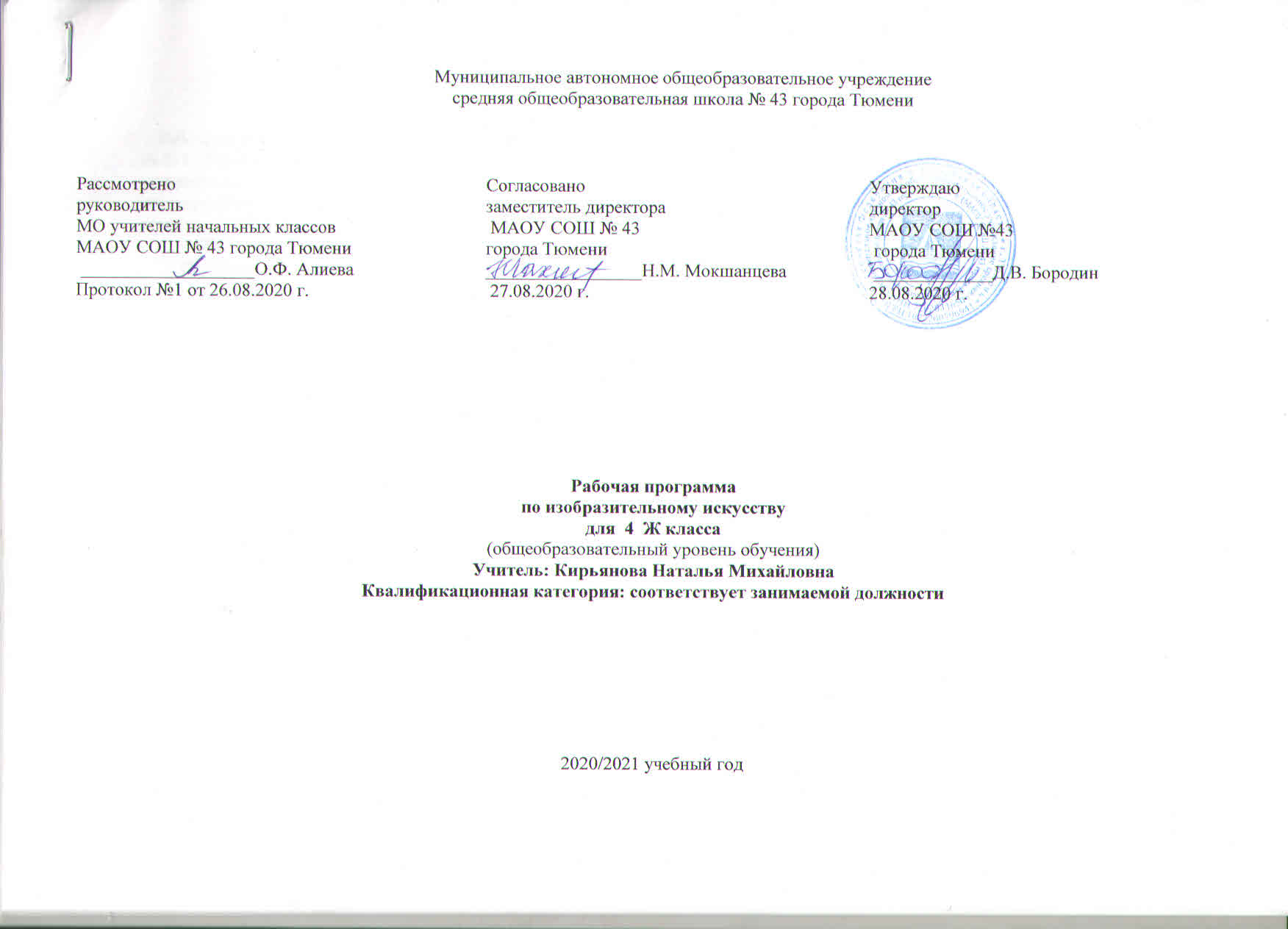 №  урокаДатаТемаКол- во час.Формы организации учебных занятий Основные  виды учебной деятельности Основные  виды учебной деятельности102.09Рисование на тему «Летний пейзаж». Фронтальная и угловая перспектива Формирование основ художественной культуры обучающихся как части их общей духовной культуры, как особого способа познания жизни1Урок первичного предъявле ния новых знаний и УУД  рисовать на тему; различать основные и составные, теплые и холодные цвета;  выполнять работу по заданной инструкции; использовать изученные приѐмы работы красками осуществлять поиск необходимой информации для выполнения учебных заданий, используя справочные материалы учебникаотвечать на вопросы, задавать вопросы для уточнения 209.09Изучаем азбуку изобразительного искусства. Рисование с натуры скворечника Комбиниро ванный урок рисовать с натуры скворечник, используя технику штриховки; использовать художественные материалы; различать основные и составные, теплые и холодные цвета; применять основные средства художественной выразительности в рисунке  осуществлять пошаговый контроль своих действий, используя способ сличения своей работы с заданной в учебнике последовательностью  сравнивать изображения персонажей в картинах разных художников; характеризовать персонажей произведения искусства выслушивать друг друга, договариваться, работая в паре; участвовать в коллективном обсуждении 316.09Рисование с натуры цилиндра Урок первичного предъявле ния новых знаний и УУД  рисовать с натуры цилиндр, используя технику штриховки; определять на изображенных предметах светотени; использовать различную штриховку для выявления объема; использовать закономерности фронтальной и угловой перспективы выполнять работу по заданной инструкции; использовать изученные приѐмы работы красками осуществлять поиск необходимой информации для выполнения учебных заданий, используя справочные материалы учебника  отвечать на вопросы, задавать вопросы для уточнения непонятного; комментировать последовательность действий 423.09Рисование по памяти «Бабочка над цветком» Развитие эстетического, эмоционально-ценностного видения окружающего мира;1Комбиниро ванныйрисовать по памяти; передавать в рисунке строение бабочки; чувствовать и передавать красоту линий, формы, цветовых оттенков объектов в действительности и в изображении; использовать тоновые и цветовые контрасты; выполнять поиск гармоничного сочетания цветов вносить коррективы в свою работу;  перерабатывать полученную информацию: сравнивать и группировать предметы и их образы  выслушивать друг друга, договариваться, работая в паре; участвовать в коллективном обсуждении 530.09Беседа «Жанры изобразительного искусства» (пейзаж, натюрморт). Б. Кустодиев «Купчиха за чаем», К.Коровин «Натюрморт Цветы и фрукты», В. Перов «Охотники на привале», А..Герасимов «Розы» Развитие наблюдательности, способности к сопереживанию1Комбиниро ванный рассказывать на примере одной из картин о цветовом тоне, светлоте, насыщенности цвета; сравнивать различные виды и жанры изобразительного искусства (графики, живописи, декоративно-прикладного искусства); различать основные и составные, теплые и холодные цвета; использовать знания для оценки произведений искусства (выражения собственного мнения) осуществлять пошаговый контроль своих действий, используя способ сличения своей работы с заданной в учебнике последовательно перерабатывать полученную информацию: сравнивать и группировать предметы и их образы  отвечать на вопросы, задавать вопросы для уточнения непонятного; комментировать последовательность действий 67.10Рисование с натуры натюрмортов из фруктов и овощей, предметов быта ) развитие визуально-пространственного мышления как формы эмоционально-ценностного освоения мира1Комбиниро ванныйвыполнять наброски фруктов и овощей с натуры акварелью приемом вливания цвета в цвет без предварительного рисунка карандашом; использовать новые и цветовые контрасты; работать акварелью приемом вливания цвета в цвет без предварительного рисунка карандашом оценивать правильность выполнения задания; анализировать результаты собственной и коллективной работы по заданным критериям  сравнивать изображения персонажей в картинах разных художников; характеризовать персонажей произведения искусства  отвечать на вопросы, задавать вопросы для уточнения непонятного; комментировать последовательность действий 714.10Мозаичное панно «Солнце над морем» (аппликация) освоение художественной культуры как материального выражения духовных ценностей, воплощенных в пространственных формах1Комбиниро ванныйвыполнять мозаичное панно; использовать закономерности линейной и воздушной перспективы, светотени, цветоведения как выразительных средств аппликации; сравнивать различные виды и жанры изобразительного искусства (графики, живописи, декоративно-прикладного искусства) вносить коррективы в свою работу; понимать цель выполняемых действий осуществлять поиск необходимой информации для выполнения учебных заданий, используя справочные материалы учебника выслушивать друг друга, договариваться, работая в паре; участвовать в коллективном обсуждении821.10Изучаем азбуку изобразительного искусства. Рисование с натуры шара1Комбиниро ванный рисовать с натуры шар; использовать различную штриховку для выявления объема; использовать закономерности фронтальной и угловой перспективы выполнять работу по заданной инструкции; использовать изученные приѐмы работы красками  сравнивать и группировать предметы и их образы  отвечать на вопросы, задавать вопросы для уточнения непонятного; комментировать последовательность действий 911.11Рисование по памяти на тему «Осень в саду»1Комбинированный рисовать по памяти; применять основные средства художественной выразительности; различать основные и составные, теплые и холодные цвета; передавать красоту линий, формы, цветовых оттенков объектов в действительности и в изображении осуществлять пошаговый контроль своих действий, используя способ сличения своей работы с заданной в учебнике последовательностью  сравнивать изображения персонажей в картинах разных художников; характеризовать персонажей произведения искусства  выполнять совместные действия со сверстниками при реализации творческой работы 1018.11Современные машины в изобразительном искусстве. Рисование по памяти грузовых машин, тракторов Воспитание уважения к истории культуры своего Отечества, выраженной в архитектуре1Комбинированный рисовать современные машины; применять основные средства художественной выразительности; различать основные и составные, теплые и холодные цвета; использовать художественные материалы адекватно оценивать правильность выполнения задания; анализировать результаты собственной и коллективной работы по заданным критериям  осуществлять поиск необходимой информации для выполнения учебных заданий, используя справочные материалы учебника  выслушивать друг друга, договариваться, работая в паре; участвовать в коллективном обсуждении1125.11Современные машины в изобразительном искусстве. Рисование по памяти экскаваторов, самосваловIКомбинированный работать акварелью решать творческую задачу, используя известные средства; включаться в самостоятельную творческую деятельность (изобразительную, декоративную и конструктивную).  сравнивать изображения персонажей в картинах разных художников; характеризовать персонажей произведения искусства  отвечать на вопросы, задавать вопросы для уточнения непонятного; комментировать последовательность действий 122.12Сказка в декоративном искусстве. Эскиз сюжетной росписи кухонной доски Приобретение опыта создания художественного образа в разных видах и жанрах визуально-пространственных искусств1Комбинированный выполнять эскиз сюжетной росписи кухонной доски; сравнивать различные виды и жанры изобразительного искусства (графики, живописи, декоративно-прикладного искусства); выполнять эскиз сюжетной росписи кухонной доски вносить коррективы в свою работу; понимать цель выполняемых действий  перерабатывать полученную информацию: сравнивать и группировать предметы и их образы  выслушивать друг друга, договариваться, работая в паре; участвовать в коллективном обсуждении139.12Иллюстрирование русской народной сказки «Морозко»1Комбинированный анализировать изображаемые предметы, выделяя при этом особенности конструкции, формы, пространственного положения решать творческую задачу, используя известные средства; включаться в самостоятельную творческую деятельность (изобразительную, декоративную и конструктивную).  осуществлять поиск необходимой информации для выполнения учебных заданий, используя справочные материалы учебника 1416.12Сюжетная аппликация по мотивам сказки «По щучьему велению» Приобретение опыта работы различными художественными материалами и в разных техниках1Комбинированный выполнять сюжетную аппликацию; различать основные и составные, теплые и холодные цвета; использовать закономерности линейной и воздушной перспективы, светотени, цветоведения как выразительных средств в аппликации решать творческую задачу, используя известные средства; включаться в самостоятельную творческую деятельность (изобразительную, декоративную и конструктивную).  перерабатывать полученную информацию: сравнивать и группировать предметы и их образы отвечать на вопросы, задавать вопросы для уточнения непонятного; комментировать последовательность действий 1523.12Беседа. Изображение животных в произведениях художников1Комбинированный изображать животных в рисунке; рассматривать и проводить простейший анализ произведения искусства, определять его принадлежность к тому или иному жанру искусства осуществлять пошаговый контроль своих действий, используя способ сличения своей работы с заданной в учебнике последовательностью  перерабатывать полученную информацию: сравнивать и группировать предметы и их образы  выслушивать друг друга, договариваться, работая в паре; участвовать в коллективном обсуждении1613.01Декоративная работа. Эскиз лепного пряника и роспись готового изделия. Приобретение опыта работы различными художественными материалами и в разных техниках1Комбинированныйвыполнять эскиз лепного пряника и роспись готового изделия; использовать цветовой контраст и гармонию цветовых оттенков, творчески и разнообразно применять приемы народной кистевой росписи выполнять работу по заданной инструкции; использовать изученные приѐмы работы красками  осуществлять поиск необходимой информации для выполнения учебных заданий, используя справочные материалы учебника 1720.01Рисование с натуры фигуры человека1Комбинированный рассматривать рисунки А. Дюрера и X. Голъбейна; называть известные геометрические тела, составляющие основу строения головы человека; рассматривать строение и пропорции фигур на рисунках и картинах; выполнять наброски фигуры одного и того же человека, но в разных позах; передавать конструктивно- анатомическое строение фигуры человека осуществлять пошаговый контроль своих действий, используя способ сличения своей работы с заданной в учебнике последовательностью  добывать новые знания: находить ответы на вопросы, используя учебник, свой жизненный опыт и информацию, полученную на уроке  отвечать на вопросы, задавать вопросы для уточнения непонятного; комментировать последовательность действий 1827.01Рисование с натуры человека1Комбинированныйрассматривать строение и пропорции фигур на рисунках и картинах; выполнять наброски фигуры одного и того же человека, но в разных позах; передавать конструктивно-анатомическое строение фигуры человека оценивать правильность выполнения задания; анализировать результаты собственной и коллективной работы по заданным критериям  сравнивать и группировать предметы и их образы 193.02Лепка тематической композиции на тему труда человека «Сталевар», «Кузнец», «Пожарный», «Пограничник»1Комбинированный выполнять лепку тематической композиции; передавать в лепных изделиях объемную форму, конструктивно-анатомическое строение фигуры человека выполнять работу по заданной инструкции; использовать изученные приѐмы работы красками  осуществлять поиск необходимой информации для выполнения учебных заданий, используя справочные материалы учебника  выполнять совместные действия со сверстниками при реализации творческой работы 2010.02Рисование с натуры вороны1Комбинированный выполнять лепку героев русских народных сказок; передавать в лепных изделиях объемную форму, конструктивно- анатомическое строение животных; сравнивать различные виды и жанры изобразительного искусства (графики, живописи, декоративно прикладного искусства) решать творческую задачу, используя известные средства; включаться в самостоятельную творческую деятельность (изобразительную, декоративную и конструктивную).  сравнивать изображения персонажей в картинах разных художников; характеризовать персонажей произведения искусства  отвечать на вопросы, задавать вопросы для уточнения непонятного; комментировать последовательность действий 2117.02Иллюстрирование басни И. Крылова «Ворона и Лисица» развитие Потребности в общении с произведениями изобразительного искусства, освоение практических умений и навыков восприятияИнтеграцияЛитературное чтение  «Поход в «Музейный Дом». Репродукция картины Франца Марка «Птицы». В. Хлебников «Кузнечик»1Комбинированный различать основные и составные, теплые и холодные цвета; применять основные средства художественной выразительности в иллюстрациях к произведениям литературы решать творческую задачу, используя известные средства; включаться в самостоятельную творческую деятельность (изобразительную, декоративную и конструктивную).  сравнивать изображения персонажей в картинах разных художников; характеризовать персонажей произведения искусства  отвечать на вопросы, задавать вопросы для уточнения непонятного; комментировать последовательность действий 222.03Экскурсия в «Музей изобразительных искусств»1Комбинированный сравнивать различные виды и жанры изобразительного искусства (графики, живописи, декоративно-прикладного искусства); использовать цветовой контраст и гармонию цветовых оттенков; творчески и разнообразно применять приемы народной кистевой росписиоценивать правильность выполнения задания; анализировать результаты собственной и коллективной работы по заданным критериям  добывать новые знания: находить ответы на вопросы, используя учебник, свой жизненный опыт и информацию, полученную на уроке 2316.03Лепка героев русских народных сказок1Комбинированный выполнять лепку героев русских народных сказок; передавать в лепных изделиях объемную форму, конструктивно- анатомическое строение животных; сравнивать различные виды и жанры изобразительного искусства (графики, живописи, декоративно прикладного искусства) вносить коррективы в свою работу; понимать цель выполняемых действий  перерабатывать полученную информацию: сравнивать и группировать предметы и их образы  выполнять совместные действия со сверстниками при реализации творческой работы 2430.03Иллюстрирование «Сказки о рыбаке и рыбке» А.С.Пушкина1Урок-путешествие различать основные и составные, теплые и холодные цвета; применять основные средства художественной выразительности в иллюстрациях к произведениям литературы осуществлять пошаговый контроль своих действий, используя способ сличения своей работы с заданной в учебнике последовательностью  перерабатывать полученную информацию: сравнивать и группировать предметы и их образы 256.04Декоративная работа. Выполнение эскиза сказочного стульчика 1Комбинированный сравнивать различные виды и жанры изобразительного искусства (графики, живописи, декоративно-прикладного искусства); использовать цветовой контраст и гармонию цветовых оттенков; творчески и разнообразно применять приемы народной кистевой росписи решать творческую задачу, используя известные средства; включаться в самостоятельную творческую деятельность (изобразительную, декоративную и конструктивную).  осуществлять поиск необходимой информации для выполнения учебных заданий, используя справочные материалы учебника выражать собственное эмоциональное отношение к изображаемому; быть терпимыми к другим мнениям, учитывать их в совместной работе 2613.04Выполнение росписи готового изделия сказочного стульчика  1Комбинированныйвыполнять эскиз сказочного стульчика; использовать цветовой контраст и гармонию цветовых оттенков, творчески и разнообразно применять приемы народной кистевой росписи выполнять работу по заданной инструкции; использовать изученные приѐмы работы красками  сравнивать изображения персонажей в картинах разных художников; характеризовать персонажей произведения искусств выполнять совместные действия со сверстниками при реализации творческой работы 2720.04Рисование на тему «Песни нашей Родины»1Комбинированныйрисовать на тему; работать акварелью; определять, с какой точки зрения (высокой или низкой) выполнены изображения на картинах; передавать конструктивно-анатомическое строение фигуры человека адекватно оценивать правильность выполнения задания; анализировать результаты собственной и коллективной работы по заданным критериям  добывать новые знания: находить ответы на вопросы, используя учебник, свой жизненный опыт и информацию, полученную на уроке 2827.04Промежуточная итоговая аттестация.Рисование с натуры белки Приобретение опыта работы различными художественными материалами и в разных техниках1Комбинированный передать конструктивно- анатомическое строение животных; различать основные и составные, теплые и холодные цветавносить коррективы в свою работу; понимать цель выполняемых действий  осуществлять поиск необходимой информации для выполнения учебных заданий, используя справочные материалы учебника 2918.05Рисование на тему «Праздник 9 Мая День Победы» Формирование основ художественной культуры обучающихся как части их общей духовной культурыФКомбинированныйпередавать конструктивно-анатомическое строение фигуры человека; различать основные и составные, теплые и холодные цвета решать творческую задачу, используя известные средства; включаться в самостоятельную творческую деятельность (изобразительную, декоративную и конструктивную).  сравнивать изображения персонажей в картинах разных художников; характеризовать персонажей произведения искусства  выполнять совместные действия со сверстниками при реализации творческой работы 3025.05Беседа «Прославленные центры народных художественных промыслов»1Комбинированныйсравнивать различные виды и жанры изобразительного искусства (графики, живописи, декоративно-прикладного искусства); рассказывать о последовательности выполнения декоративного рисунка; называть художественно-выразительные средства и художественные материалы, которые применяются в декоративных работах осуществлять пошаговый контроль своих действий, используя способ сличения своей работы с заданной в учебнике последовательностью  добывать новые знания: находить ответы на вопросы, используя учебник, свой жизненный опыт и информацию, полученную на уроке  выражать собственное эмоциональное отношение к изображаемому; быть терпимыми к другим мнениям, учитывать их в совместной работе 31Декоративная работа. Выполнение эскиза лепной свистульки в виде сказочной птицы 1КомбинированныйЗнать известные центры художественных ремесел России. Уметь: выполнять эскиз лепной свистульки в виде сказочной птицы и роспись готового изделия; различать основные и составные, теплые и холодные цвета; использовать цветовой контраст и гармонию цветовых оттенков; творчески и разнообразно применять приемы народной кистевой росписи выполнять работу по заданной инструкции; использовать изученные приѐмы работы красками  осуществлять поиск необходимой информации для выполнения учебных заданий, используя справочные материалы учебника 32Выполнение росписи готового изделия. ИнтеграцияТехнология «Лепка фигурок из глины»1Комбинированный выполнять эскиз лепной свистульки в виде сказочной птицы и роспись готового изделия; различать основные и составные, теплые и холодные цвета; использовать цветовой контраст и гармонию цветовых оттенков; творчески и разнообразно применятьприемы народной кистевой росписи оценивать правильность выполнения задания; анализировать результаты собственной и коллективной работы по заданным критериям перерабатывать полученную информацию: сравнивать и группировать предметы и их образы  выполнять совместные действия со сверстниками при реализации творческой работы 33-34Иллюстрирование сказки Д.Свифта «Путешествие Гулливера»2Урок-путешествие иллюстрировать сказки; узнавать отдельные произведения выдающихся отечественных и зарубежных художников, называть их авторов; сравнивать различные виды и жанры изобразительного искусства (графики. живописи, декоративно-прикладного искусства); применять основные средства художественной выразительности в иллюстрациях к произведениям литературы решать творческую задачу, используя известные средства; включаться в самостоятельную творческую деятельность (изобразительную, декоративную и конструктивную).  сравнивать изображения персонажей в картинах разных художников; характеризовать персонажей произведения искусства  выполнять совместные действия со сверстниками при реализации творческой работы 